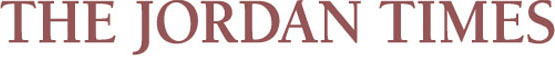 TAG-College and IFC sign cooperation agreement in corporate governanceA cooperation agreement between Talal Abu-Ghazaleh College of Business and the International Finance Corporation (IFC) was signed this week at Talal Abu-Ghazaleh College of Business (TAG-College). The two parties agreed to cooperate in the delivery of corporate governance training in Jordan and some Arab countries. Talal Abu Ghazaleh, the chairman and chief executive officer of Talal Abu-Ghazaleh Organisation (TAG-Org) said "The project will provide corporate governance training to trainees in Jordan and the region according to international standards." Ahmad Ali Attiga, the resident representative and head of mission of IFC in Jordan, said: "IFC is delighted to cooperate with Talal Abu-Ghazaleh Professional Training Academy in this important and vital area, which will develop best standards in corporate governance for the private sector in the region." The Bank governance training programme is designed for board chairs, board members, directors, senior executive officers, and top management of banks and financial institutions in the MENA region. The training programme, the first of its kind in the Arab region, will educate bankers on specific bank-related corporate governance topics, including risk management, compliance and the audit, to help them improve their banks’ corporate governance practices and strengthen their control environments.http://www.jordantimes.com/?news=24882